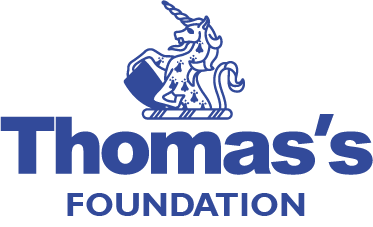 Application for aThomas’s Foundation BursaryThis application includes:Your covering letterThe application formCONFIDENTIAL WHEN COMPLETED1. Your Covering LetterThe Thomas’s Foundation (TF) Bursary Committee attaches great importance to the Covering Letter. Please give as full an explanation as possible of your family and financial circumstances as well as your intentions for your child’s future education. Tell us about:Your current family circumstances, family members and home situation, leisure activities, interests and moreBoth parents’* work situation (job title, organisation, position held for how long, future opportunities, former jobs)Your current financial situation and future financial plansYour child’s current school experiencePlans for your child’s future education after Thomas’sAny additional information that you feel might be relevantCovering Letter*or guardian or other fee payer 2. Application FormPlease note that before completing the application form, your child should have already registered at Thomas’s.Please complete the form by downloading it from the website. Type your answers and print it. If this is not possible please print the form and fill it in using black ink and BLOCK CAPITALS.Please include all documentation as requested in the DOCUMENT CHECKLIST.Parents* are reminded that if false information is knowingly or thoughtlessly provided, TF may withdraw the Bursary Award and may seek to recover any benefits received.Where possible, both Parents/Guardians should complete this application form jointly and both must sign the declaration.Where the parents are separated/divorced, we expect to receive two application forms, one from each parent.If you are applying as a single parent, and have legal sole custody of the child, please include the relevant documentation.If you are applying as Guardian/Fee Payer, we normally expect you to apply jointly with another Guardian (if there is more than one Guardian).If you have any additional information which you feel would help your application, please put it on a separate sheet or in the covering letter and include it with the form.TF Bursaries are subject to the TERMS AND CONDITIONS as outlined on the last page of this form. Please read these carefully before starting to complete your form.*or guardian or other fee payerThomas’s Foundation Bursary Application Form*or guardian or other fee payerFinancial DetailsThese sections must be completed in full. Enter ‘NIL’ if applicable but do not leave any blanks.Income, expenditure and capital valuations should be for the date the form is signed or the most recent tax year where appropriate.If figures entered differ significantly from previous years or may be different in the future please tell us why on a separate piece of paper or in your covering letter.Please provide photocopies of documents as detailed on the enclosed DOCUMENTATION CHECKLIST.We appreciate that some of the answers may be ‘nil’ and that you will have to do a fair amount of work to supply the information to us. Please understand our need to have a full and accurate disclosure.*or guardian or other fee payer *or guardian or other fee payer *or guardian or other fee payer*or guardian or other fee payer *or guardian or other fee payer *or guardian or other fee payer Documentation ChecklistPlease ensure your application is complete.Please provide copies of the documentation that supports your completed application form including, if applicable, legal custody documentsIf you have additional documentation that you think is relevant to your application, please include it.Documents to be supplied: Last 3 payslips for each applicant Most recent P60 for each applicant 3 months bank statements for all accounts for each applicant 3 months credit card statements for all accounts for each applicant Benefits/tax credits/universal credits letters for each applicant if appropriate Latest self-assessment tax calculation for each applicant if appropriate Savings and investments statements for all accounts for each applicant Latest mortgage statement or rent agreement Latest loan statement Latest pension valuation if over 55 Home insurance scheduleAny other appropriate documents to support your applicationLegal Custody - please supply supporting documentationDeclaration and SignaturesThe Trustees of the TF expect applicants to have made serious endeavours to obtain support from family members or friends where appropriate. Which family members have you approached and have any contributions been offered?Please indicate how much you feel you can contribute to school fees each term:I/We declare that I/we have checked this form and to the best of my/our knowledge all information provided is a true and correct representation of the facts relevant to this application.I/We undertake to renew this statement annually, when called upon to do so and in any case to report immediately to the Chair of Trustees of TF any material change in the financial position detailed.I/We understand that if false information is knowingly or thoughtlessly provided, TF may withdraw the TF Bursary award and seek to recover any benefits received under the award.I/we have read and understood the TF Bursary TERMS AND CONDITIONS.I/We give explicit consent to the disclosure of the informationI/We have supplied to the members of the TF Bursary Committee, to the Trustees of TF and to the Principals of Thomas’s London Day Schools.I/We understand that the information will not be disclosed to other parties without my/our written consent in each case. Please refer to our privacy notice on the website www.thomassfoundation.org.uk for more information.*or guardian or other fee payerTerms and Conditions1. Award of a TF BursaryThe award of any TF Bursary, its amount, its duration and any renewal of it are at the absolute discretion of the Trustees of Thomas’s Foundation (TF).2. Obligations of the PupilThe recipient of a TF Bursary is expected to work hard, to contribute positively to life at Thomas’s, to be a credit to the school and set a good example to other pupils. These matters will be monitored by the TF Bursaries Committee through regular school updates.3. Obligations of the Parents*Parents* of a TF Bursary recipient mustsupply truthful and complete information and update this information annuallynotify Trustees immediately of any change in personal or financial circumstancessupport and encourage the pupil to fulfil his or her obligationsuphold the aims and good name of Thomas’s London Day Schools and TFpay the share of fees not met by the award of a TF Bursarycover all extra expenses unless informed otherwise by TF4. Withdrawal of a TF BursaryThe award of a TF Bursary will be withdrawn by written notice to a parent* if in the opinion of the Trustees acting in good faiththe pupil or a parent* has not complied with their respective obligations set out above,the financial circumstances of the parents* the amount payable by the parents* remains unpaid 28 days after a written reminder has been sent out to the parents*.Withdrawal or reduction of a TF Bursary will take effect from the start of the following term.5. Incorrect or incomplete Information – RepaymentParents* will be required upon written notice to repay immediately all or part of the TF Bursary benefits received if a parent* has supplied information which in the opinion of the Trustees is incorrect or incomplete or if they have failed to supply additional information about any change in personal or financial circumstances that could affect the assessment or reassessment by the TF Bursary Committee.6. ConfidentialityThe Trustees of TF and the Bursary Committee will observe strict confidentiality concerning the circumstances of parents* and any information received from parents* or third parties in connection with any TF Bursary. Similarly, parents* are required to keep their dealings with TF confidential.7. Secondary EducationThe Head of the Thomas’s school which the TF Bursary recipient attends and the TF senior schools advisor can give advice and support at the appropriate time on applying for financial assistance at the pupil’s next school if required.
*or guardian or other fee payerIf you have any queries or would like assistance completing this application, please contact Mrs Lucy Horstead on 020 3327 4691.Please return the completed application with the photocopied supporting documents to:Lucy HorsteadBursary AdministratorThomas’s FoundationThomas’s AcademyNew King’s RoadLondonSW6 4LYlhorstead@thomassfoundation.org.uk*or guardian or other fee payerCovering Letter*or guardian or other fee payerCovering Letter1. Child - Personal Details1. Child - Personal Details1. Child - Personal DetailsFull name 
(please underline name generally used)Full name 
(please underline name generally used)Date of birthGender (boy/girl)Current schoolCurrent school year2. Parents/Guardians - Personal Details2. Parents/Guardians - Personal Details2. Parents/Guardians - Personal Details2. Parents/Guardians - Personal Details2. Parents/Guardians - Personal Details2. Parents/Guardians - Personal Details2. Parents/Guardians - Personal DetailsParent 1*Parent 1*Parent 2*Parent 2*Parent 2*NameTitle 
(Mr, Mrs, Miss, Ms, etc.)Title 
(Mr, Mrs, Miss, Ms, etc.)Person with whom 
the child livesAddressPhone numberE-mail addressOccupationAre you:EmployedEmployedAre you:Self EmployedSelf EmployedAre you:UnemployedUnemployedAre you:RetiredRetiredAre you:HomemakerHomemaker2. Parents/Guardians - Personal Details - Continued2. Parents/Guardians - Personal Details - Continued2. Parents/Guardians - Personal Details - Continued2. Parents/Guardians - Personal Details - Continued2. Parents/Guardians - Personal Details - Continued2. Parents/Guardians - Personal Details - Continued2. Parents/Guardians - Personal Details - ContinuedName of employer (if applicable)Name of employer (if applicable)Are you a company director? Yes  No Yes  No Yes  No Yes  NoIf yes, please 
provide details of 
share holdings%%If yes, please 
provide details of 
share holdingsIf yes, please 
provide details of 
share holdingsName of company 
(if applicable)Name of company 
(if applicable)3. Dependent Children3. Dependent Children3. Dependent Children3. Dependent Children3. Dependent Children3. Dependent Children3. Dependent Children3. Dependent Children3. Dependent Children1234NameDate of birthAgeGender (boy/girl)Name of current 
school/collegeName of current 
school/collegeType of school 
(day / boarding / 
state / private)Type of school 
(day / boarding / 
state / private)££££Annual school fees/ 
other educational 
fees/bursaries 
(if applicable)Annual school fees/ 
other educational 
fees/bursaries 
(if applicable)Clubs / other 
activities (e.g. sport, 
music, drama)Clubs / other 
activities (e.g. sport, 
music, drama)Clubs / other 
activities (e.g. sport, 
music, drama)Amount of fees 
shown above 
covered by Bursaries/
scholarships/ other 
allowances given by 
the school 
(if applicable)Amount of fees 
shown above 
covered by Bursaries/
scholarships/ other 
allowances given by 
the school 
(if applicable)3. Dependent Children - continued3. Dependent Children - continued3. Dependent Children - continued3. Dependent Children - continued3. Dependent Children - continued3. Dependent Children - continued3. Dependent Children - continued3. Dependent Children - continued3. Dependent Children - continued3. Dependent Children - continued£££££Assistance from 
other sources 
(if applicable, e.g.
grandparents, trusts)Assistance from 
other sources 
(if applicable, e.g.
grandparents, trusts)Child’s annual income 
(e.g. from interest on savings, trusts)Child’s annual income 
(e.g. from interest on savings, trusts)Any other childcare 
costs (e.g. childminder)Any other childcare 
costs (e.g. childminder)Any other dependents
whom you supportAny other dependents
whom you supportAny other dependents
whom you supportAny other dependents
whom you support4. ANNUAL INCOME (UK AND OVERSEAS) (all income is to be stated gross)4. ANNUAL INCOME (UK AND OVERSEAS) (all income is to be stated gross)4. ANNUAL INCOME (UK AND OVERSEAS) (all income is to be stated gross)4. ANNUAL INCOME (UK AND OVERSEAS) (all income is to be stated gross)4. ANNUAL INCOME (UK AND OVERSEAS) (all income is to be stated gross)4. ANNUAL INCOME (UK AND OVERSEAS) (all income is to be stated gross)a) Regular IncomeParent 1*£Parent 2*£Parent 2*£Gross salary (PAYE income/
self-employed income)Any bonusesIncome from other jobsBenefits in kind provided free 
by employer (e.g. car, housing, 
health insurance etc., please 
be specific)Benefits in kind provided free 
by employer (e.g. car, housing, 
health insurance etc., please 
be specific)Benefits in kind provided free 
by employer (e.g. car, housing, 
health insurance etc., please 
be specific)Pension or retirement pay
(if applicable)Pension or retirement pay
(if applicable)Profit or dividends from business 
or profession
(last 12 months)Profit or dividends from business 
or profession
(last 12 months)Building Society, Bank and 
other interestsBuilding Society, Bank and 
other interestsRental income from properties 
(after deducting mortgage payments, expenses and agency fees)Rental income from properties 
(after deducting mortgage payments, expenses and agency fees)Any other income from UK or overseasAny other income from UK or overseasIncome from ISAs, capital gains, 
endowment plans, life assurances, 
investment bondsIncome from ISAs, capital gains, 
endowment plans, life assurances, 
investment bondsMaintenance & alimony payments 
receivedMaintenance & alimony payments 
receivedTOTAL REGULAR INCOMETOTAL REGULAR INCOME4. ANNUAL INCOME (UK AND OVERSEAS) (all income is to be stated gross)4. ANNUAL INCOME (UK AND OVERSEAS) (all income is to be stated gross)4. ANNUAL INCOME (UK AND OVERSEAS) (all income is to be stated gross)4. ANNUAL INCOME (UK AND OVERSEAS) (all income is to be stated gross)4. ANNUAL INCOME (UK AND OVERSEAS) (all income is to be stated gross)4. ANNUAL INCOME (UK AND OVERSEAS) (all income is to be stated gross)b) Government Assistance 
(Benefits)Parent 1*£Parent 2*£Parent 2*£Universal creditChild benefitChild tax creditWorking tax creditHousing benefitCouncil tax reductionEmployment Support AllowancePersonal Independence Payment (PIP)Other benefits (please specify)TOTAL GOVERNMENT BENEFITSc) Lump Sum PaymentsParent 1*£Parent 2*£Parent 2*£Redundancy paymentsDisposal (sale) of assets in the last 
three years (e.g. properties, shareholdings)Disposal (sale) of assets in the last 
three years (e.g. properties, shareholdings)Inheritances received in the last 
three years (please be specific)Inheritances received in the last 
three years (please be specific)Donations or lump sum paymentsDonations or lump sum paymentsTOTAL LUMP SUM PAYMENTSTOTAL INCOME 
(a + b + c)5. ANNUAL EXPENDITURE5. ANNUAL EXPENDITURE5. ANNUAL EXPENDITURE5. ANNUAL EXPENDITURE5. ANNUAL EXPENDITURE5. ANNUAL EXPENDITUREa) TaxationParent 1*£Parent 2*£Parent 2*£Income Tax (PAYE) National InsuranceTax on capital gainsTOTAL TAX / NATIONAL INSURANCETOTAL TAX / NATIONAL INSURANCEb) ExpensesMortgage repaymentsRentCouncil TaxElectricityGasWaterTelephones / Broadband / TV /MobilesTelephones / Broadband / TV /MobilesCar (maintenance, petrol, 
parking, finance, insurance)Car (maintenance, petrol, 
parking, finance, insurance)Public transport expensesPublic transport expensesHouse insuranceHouse insuranceLife insuranceLife insuranceFoodClothing5. ANNUAL EXPENDITURE (continued)5. ANNUAL EXPENDITURE (continued)5. ANNUAL EXPENDITURE (continued)5. ANNUAL EXPENDITURE (continued)5. ANNUAL EXPENDITURE (continued)Parent 1*£Parent 2*£Medical expensesPet expensesChild care expenses/nursery expenses TutorsChildren’s clubs/activitiesMaintenance and alimony paymentsPension contributionsAnnual credit card repaymentsAnnual loan repaymentsSchool fees paid, including extras 
(after subtracting any assistance or 
scholarships)School fees paid, including extras 
(after subtracting any assistance or 
scholarships)University supportUniversity supportAny other significant expenditureAny other significant expenditureTOTAL ANNUAL EXPENDITURE 
(a+b)TOTAL ANNUAL EXPENDITURE 
(a+b)6. ALL UK & OVERSEAS ASSETS (at current market value)6. ALL UK & OVERSEAS ASSETS (at current market value)6. ALL UK & OVERSEAS ASSETS (at current market value)6. ALL UK & OVERSEAS ASSETS (at current market value)6. ALL UK & OVERSEAS ASSETS (at current market value)6. ALL UK & OVERSEAS ASSETS (at current market value)Parent 1*(to the nearest £1000)Parent 2*(to the nearest £1000)Parent 2*(to the nearest £1000)House valueOther houses / properties 
(if applicable; please give details 
including addresses)Other houses / properties 
(if applicable; please give details 
including addresses)Car /sValuable possessions 
(insurance value of home contents 
and personal valuable items)Valuable possessions 
(insurance value of home contents 
and personal valuable items)Valuable possessions 
(insurance value of home contents 
and personal valuable items)Building society deposits /
savings accountsBuilding society deposits /
savings accountsCash in bankInvestments/ shares/ bonds/
ISAs/ trusts (give specific 
details using a separate piece
of paper if necessary)Investments/ shares/ bonds/
ISAs/ trusts (give specific 
details using a separate piece
of paper if necessary)Investments/ shares/ bonds/
ISAs/ trusts (give specific 
details using a separate piece
of paper if necessary)Any other assets (value of 
business, assets abroad etc)Any other assets (value of 
business, assets abroad etc)Pension value (please list ALL 
pensions)Pension value (please list ALL 
pensions)TOTAL ASSETS7. DEBTS7. DEBTS7. DEBTS7. DEBTS7. DEBTS7. DEBTSParent 1*£Parent 2*£Parent 2*£Outstanding mortgage value2nd Mortgage (if applicable)Bank overdraftsAll loansCredit card balancesCar finance balanceAny other borrowing (e.g. from 
family, friends, employerAny other borrowing (e.g. from 
family, friends, employerTOTAL DEBTSDate:Date:Signature:Parent 1/ Guardian/Other fee payer 
(please circle)Parent 1/ Guardian/Other fee payer 
(please circle)Date:Date:Signature:Parent 2 / Guardian/Other fee payer 
(please circle)Parent 2 / Guardian/Other fee payer 
(please circle)